HT- 2019:s Pubar & sittningar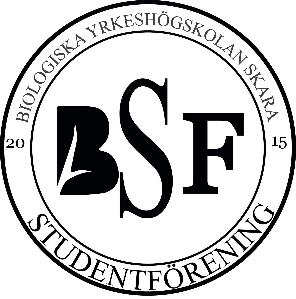 Datum: 16 oktober-Ombytta roller30 oktober-Maskerad pub20 november- Beerpong turnering27 november-Öppen pub 7 december-Lucia på Alnarp 11 december-Öppen pub 18 december-Gröt och skinkmacka19–23 januari-skidresa  Mer information kommer på BSF:s Facebook sida om tider och liknande.  Är det någon som vill låna Brogården alternativt komma med egna förslag på aktiviteter. Hoppas vi ses! Mvh, BSF med vänner 